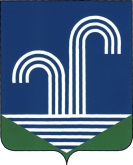 СОВЕТ БРАТКОВСКОГО СЕЛЬСКОГО ПОСЕЛЕНИЯКОРЕНОВСКОГО РАЙОНАРЕШЕНИЕот 25 ноября 2020	года									№ 73с. БратковскоеОб отчете об исполнения бюджета Братковского сельского поселения Кореновского района за 2 квартал 2020 годаРассмотрев отчет администрации Братковского сельского поселения Кореновского района «Об исполнении бюджета Братковского сельского поселения Кореновского района за 2 квартал 2020 года»  Совет Братковского сельского поселения Кореновского района р е ш и л:1.Принять к сведению отчет «Об исполнении бюджета Братковского сельского поселения Кореновского района за второй квартал 2020 года по доходам в сумме 11838,0 тыс.рублей и по расходам 6499,7 тыс.рублей2. Настоящее решение вступает в силу со дня его подписания.Глава Братковскогосельского поселенияКореновского района								А.В. Демченко